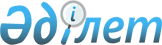 Техникалық және кәсіптік, орта білімнен кейінгі білімді мамандар даярлаудың 2011-2015 оқу жылдарына арналған мемлекеттік білім беру тапсырысын бекіту туралы
					
			Күшін жойған
			
			
		
					Астана қаласы әкімдігінің 2011 жылғы 15 маусымдағы N 22-535қ Қаулысы. Астана қаласының Әділет департаментінде 2011 жылғы 28 маусымда нормативтік құқықтық кесімдерді Мемлекеттік тіркеудің тізіліміне N 681 болып енгізілді. Күші жойылды - Астана қаласы әкімдігінің 2017 жылғы 21 тамыздағы № 107-1683 қаулысымен
      Ескерту. Күші жойылды - Астана қаласы әкімдігінің 21.08.2017 № 107-1683 қаулысымен (алғашқы ресми жарияланған күнінен кейін күнтізбелік он күн өткен соң қолданысқа енгізіледі).
      "Білім туралы" Қазақстан Республикасы Заңының 6-бабы 3-тармағының 7) тармақшасына сәйкес Астана қаласының әкімдігі ҚАУЛЫ ЕТЕДІ:
      1. Қосымшаға сәйкес техникалық және кәсіптік, орта білімнен кейінгі білімді мамандар даярлаудың 2011-2015 оқу жылдарына арналған мемлекеттік білім беру тапсырысы (бұдан әрі – Мемлекеттік білім беру тапсырысы) бекітілсін.
      2. "Астана қаласының Білім басқармасы" мемлекеттік мекемесі (бұдан әрі - Басқарма) бекітілген жергілікті бюджеттен қаржыландырылатын тиісті білім беру ұйымдарында Мемлекеттік білім беру тапсырысын орналастыруды қамтамасыз етсін.
      3. Білім басқармасының бастығы осы қаулыны әділет органдарында мемлекеттік тіркеуді қамтамасыз етсін.
      4. Осы қаулының орындалуын бақылау Астана қаласы әкімінің орынбасары А.Ғ. Балаеваға жүктелсін.
      5. Осы қаулы алғаш ресми жарияланған күнінен кейін он күнтізбелік күн өткен соң қолданысқа енгізіледі. Техникалық және кәсіптік, орта білімнен кейінгі білімді мамандар даярлаудың 2011-2015 оқу жылдарына арналған мемлекеттік білім беру тапсырысы
					© 2012. Қазақстан Республикасы Әділет министрлігінің «Қазақстан Республикасының Заңнама және құқықтық ақпарат институты» ШЖҚ РМК
				
Әкім
И. ТасмағамбетовАстана қаласы әкімдігінің
2011 жылғы 15 маусымдағы
№ 22-535қ қаулысына
қосымша
№
Мамандық коды
Техникалық және кәсіптік білімді, орта білімнен кейінгі білімді мамандар даярлау бағыттарының атауы
Оқушыларды қабылдау
Оқушыларды қабылдау
Оқушыларды қабылдау
Оқушыларды қабылдау
Оқушыларды қабылдау
Оқу мерзімі
№
Мамандық коды
Техникалық және кәсіптік білімді, орта білімнен кейінгі білімді мамандар даярлау бағыттарының атауы
Барлығы
9-сынып
9-сынып
11-сынып
11-сынып
Оқу мерзімі
№
Мамандық коды
Техникалық және кәсіптік білімді, орта білімнен кейінгі білімді мамандар даярлау бағыттарының атауы
Барлығы
қазақ тілінде оқыту
орыс тілінде оқыту
қазақ тілінде оқыту
орыс тілінде оқыту
Оқу мерзімі
1
Мемлекеттік кәсіптік лицейлер
Мемлекеттік кәсіптік лицейлер
Мемлекеттік кәсіптік лицейлер
Мемлекеттік кәсіптік лицейлер
Мемлекеттік кәсіптік лицейлер
Мемлекеттік кәсіптік лицейлер
Мемлекеттік кәсіптік лицейлер
Мемлекеттік кәсіптік лицейлер
2
№ 1 кәсіптік лицей
№ 1 кәсіптік лицей
№ 1 кәсіптік лицей
№ 1 кәсіптік лицей
№ 1 кәсіптік лицей
№ 1 кәсіптік лицей
№ 1 кәсіптік лицей
№ 1 кәсіптік лицей
3
0510000
Іс қағаздарын жүргізу және мұрағаттану (салалар бойынша)
30
30
-
-
-
2 жыл 10 ай
4
0902000
Электрмен қамтамасыз ету (салалар бойынша)
25
25
-
-
-
2 жыл 10 ай
5
1114000
Пісіру ісі (түрлері бойынша)
50
-
25
-
25
1 жыл 10 ай, 2 жыл 10 ай
6
1201000
Автокөлікті жөндеу, пайдалану және қызмет көрсету
55
30
25
-
-
2 жыл 10 ай
7
1401000
Үйлер мен ғимараттарды салу және пайдалану
100
-
75
-
25
1 жыл 10 ай, 2 жыл 10 ай
8
Барлығы
260
85
125
-
50
9
№ 2 кәсіптік лицей
№ 2 кәсіптік лицей
№ 2 кәсіптік лицей
№ 2 кәсіптік лицей
№ 2 кәсіптік лицей
№ 2 кәсіптік лицей
№ 2 кәсіптік лицей
№ 2 кәсіптік лицей
10
0416000
Сәулет
30
-
30
-
-
2 жыл 10 ай
11
0508000
Тамақтандыруды ұйымдастыру
150
60
90
-
-
2 жыл 10 ай
12
Барлығы
180
60
120
-
-
13
№ 3 кәсіптік лицей
№ 3 кәсіптік лицей
№ 3 кәсіптік лицей
№ 3 кәсіптік лицей
№ 3 кәсіптік лицей
№ 3 кәсіптік лицей
№ 3 кәсіптік лицей
№ 3 кәсіптік лицей
14
0506000
Шаштараз өнері және сәндік косметика
60
-
30
-
30
10 ай, 2 жыл 10 ай
15
1211000
Тігін өндірісі және киімдерді моделдеу
60
30
30
-
-
2 жыл 10 ай
16
1219000
Нан пісіру өндірісі, макарон өндірісі және кондитер өндірісі
60
-
60
-
-
2 жыл 10 ай
17
Барлығы
180
30
120
-
30
18
№ 4 кәсіптік лицей
№ 4 кәсіптік лицей
№ 4 кәсіптік лицей
№ 4 кәсіптік лицей
№ 4 кәсіптік лицей
№ 4 кәсіптік лицей
№ 4 кәсіптік лицей
№ 4 кәсіптік лицей
19
0904000
Темір жол электротехникалық жүйелерін электрмен жабдықтау, пайдалану, техникалық қызмет көрсету
30
30
-
-
-
2 жыл 10 ай
20
1108000
Темір жол жылжымалы құрамдарын пайдалану және техникалық қызмет көрсету (түрлері бойынша)
30
-
30
-
-
2 жыл 10 ай
21
1109000
Токарлық іс және металл өңдеу (түрлері бойынша)
30
-
30
-
-
2 жыл 10 ай
22
1415000
Лифт шаруашылығы және эскалаторлар
30
30
-
-
-
2 жыл 10 ай
23
Барлығы
120
60
60
-
-
24
№ 5 кәсіптік лицей
№ 5 кәсіптік лицей
№ 5 кәсіптік лицей
№ 5 кәсіптік лицей
№ 5 кәсіптік лицей
№ 5 кәсіптік лицей
№ 5 кәсіптік лицей
№ 5 кәсіптік лицей
25
1306000
Радиоэлектроника және байланыс (түрлері бойынша)
75
25
50
-
-
2 жыл 10 ай
26
1307000
Электр байланысы жүйелі құрылыстары мен сымдық тарату жүйелерін пайдалану
75
25
50
-
-
2 жыл 10 ай
27
Барлығы
150
50
100
-
-
28
№ 6 кәсіптік лицей
№ 6 кәсіптік лицей
№ 6 кәсіптік лицей
№ 6 кәсіптік лицей
№ 6 кәсіптік лицей
№ 6 кәсіптік лицей
№ 6 кәсіптік лицей
№ 6 кәсіптік лицей
29
0508000
Тамақтандыруды ұйымдастыру
25
25
-
-
-
2 жыл 10 ай
30
1109000
Токарлық іс және металл өңдеу
25
-
25
-
-
2 жыл 10 ай
31
1114000
Пісіру ісі (түрлері бойынша)
25
-
25
-
-
2 жыл 10 ай
32
1201000
Автокөлікті жөндеу, пайдалану және қызмет көрсету
25
-
25
-
-
2 жыл 10 ай
33
Барлығы
100
25
75
-
-
34
№ 7 кәсіптік лицей
№ 7 кәсіптік лицей
№ 7 кәсіптік лицей
№ 7 кәсіптік лицей
№ 7 кәсіптік лицей
№ 7 кәсіптік лицей
№ 7 кәсіптік лицей
№ 7 кәсіптік лицей
35
0508000
Тамақтандыруды ұйымдастыру
50
25
-
25
-
1 жыл 10 ай, 2 жыл 10 ай
36
0510000
Іс қағаздарын жүргізу және мұрағаттану (салалары бойынша)
25
25
-
-
-
2 жыл 10 ай
37
0511000
Туризм
50
-
25
25
-
10 ай, 2 жыл 10 ай
38
1201000
Автокөлікті жөндеу, пайдалану және қызмет көрсету
50
-
25
-
25
10 ай, 2 жыл 10 ай
39
1304000
Электрондық есептеу техникасы және бағдарламалық қамтамасыздандыру (түрлері бойынша)
25
25
-
-
-
2 жыл 10 ай
40
Барлығы
200
75
50
50
25
41
Мемлекеттік колледждер
Мемлекеттік колледждер
Мемлекеттік колледждер
Мемлекеттік колледждер
Мемлекеттік колледждер
Мемлекеттік колледждер
Мемлекеттік колледждер
Мемлекеттік колледждер
42
Политехникалық колледжі
Политехникалық колледжі
Политехникалық колледжі
Политехникалық колледжі
Политехникалық колледжі
Политехникалық колледжі
Политехникалық колледжі
Политехникалық колледжі
43
0507000
Қонақ үйі шаруашылығына қызмет көрсету және ұйымдастыру
25
-
25
-
-
3 жыл 6 ай
44
0511000
Туризм
25
-
25
-
-
3 жыл 6 ай
45
0518000
Есеп және аудит
50
25
-
25
-
1 жыл 10 ай, 2 жыл 10 ай
46
1201000
Автокөлікті жөндеу, пайдалану және қызмет көрсету
50
25
25
-
-
3 жыл 10 ай
47
1206000
Жол қозғалысын ұйымдастыру
25
-
-
25
-
2 жыл 10 ай
48
1304000
Электрондық есептеу техникасы және бағдарламалық қамтамасыздандыру
75
25
50
-
-
3 жыл 10 ай
49
1401000
Үйлер мен ғимараттарды салу және пайдалану
75
25
25
-
25
2 жыл 10 ай, 3 жыл 6 ай
50
1417000
Азаматтық ғимараттардың интерьер дизайні, оларды қалпына келтіру және қайта құру
25
-
25
-
-
3 жыл 6 ай
51
Барлығы
350
100
175
50
25
52
Гуманитарлық колледжі
Гуманитарлық колледжі
Гуманитарлық колледжі
Гуманитарлық колледжі
Гуманитарлық колледжі
Гуманитарлық колледжі
Гуманитарлық колледжі
Гуманитарлық колледжі
53
0101000
Мектепке дейінгі білім беру және тәрбиелеу
110
60
25
25
-
2 ж. 10 ай 3 ж. 10 ай
54
0103000
Дене тәрбиесі және спорт
51
26
25
-
-
3 жыл 10 ай
55
0105000
Бастауыш білім беру
180
80
100
-
-
3 жыл 10 ай
56
0106000
Бейнелеу өнері және салу
20
20
-
-
-
3 жыл 10 ай
57
0108000
Музыкалық білім беру
7
7
-
-
-
3 жыл 10 ай
58
0111000
Негізгі орта білім
25
25
-
-
-
3 жыл 10 ай
59
Барлығы
393
218
150
25
-
60
Көлік және коммуникация колледжі
Көлік және коммуникация колледжі
Көлік және коммуникация колледжі
Көлік және коммуникация колледжі
Көлік және коммуникация колледжі
Көлік және коммуникация колледжі
Көлік және коммуникация колледжі
Көлік және коммуникация колледжі
61
0518000
Есеп және аудит (салалар бойынша)
30
30
-
-
-
2 жыл 10 ай
62
0902000
Электрмен қамтамасыз ету (салалар бойынша)
25
25
-
-
-
3 жыл 10 ай
63
1106000
Темір жол жылжымалы құрам өндірісі
25
-
25
-
-
3 жыл 10 ай
64
1107000
Көтергіш көлік, құрылыс жол машиналары мен жабдықтарын техникалық пайдалану
25
-
25
-
-
3 жыл 6 ай
65
1108000
Темір жол жылжымалы құрамдарын пайдалану және техникалық қызмет көрсету
30
30
-
-
-
3 жыл 10 ай
66
1202000
Жолаушылар мен жүкті тасымалдауды ұйымдастыру
25
-
25
-
-
3 жыл 10 ай
67
1309000
Оптикалық және электронды құрал-жабдықтар
25
25
-
-
-
2 жыл 10 ай
68
1409000
Темір жол құрылысы, темір жол және темір жол шаруашылығы
25
25
-
-
-
3 жыл 10 ай
69
1410000
Автомобиль жолдары мен аэродромдар салу және пайдалану
25
-
25
-
-
3 жыл 6 ай
70
Барлығы
235
135
100
-
-
71
Экономика, технология және тағам өндіруді стандарттау колледжі
Экономика, технология және тағам өндіруді стандарттау колледжі
Экономика, технология және тағам өндіруді стандарттау колледжі
Экономика, технология және тағам өндіруді стандарттау колледжі
Экономика, технология және тағам өндіруді стандарттау колледжі
Экономика, технология және тағам өндіруді стандарттау колледжі
Экономика, технология және тағам өндіруді стандарттау колледжі
Экономика, технология және тағам өндіруді стандарттау колледжі
72
0518000
Есеп және аудит (салалар бойынша)
50
25
25
-
-
2 жыл 10 ай
73
0601000
Метрология, стандарттау және сертификаттау (салалар бойынша)
50
25
25
-
-
2 жыл 10 ай
74
1226000
Тамақтану мекемелері тағамдарын өндіру технологиясы және оны ұйымдастыру
50
25
25
-
-
3 жыл 6 ай
75
1508000
Орман шаруашылығы, бақ-саябақты және ландшафты құрылыстар
50
25
25
-
-
3 жыл 6 ай
76
Барлығы
200
100
100
-
-
77
Медициналық колледж
Медициналық колледж
Медициналық колледж
Медициналық колледж
Медициналық колледж
Медициналық колледж
Медициналық колледж
Медициналық колледж
78
0301000
Емдеу ісі
50
-
-
50
-
2 жыл 10 ай
79
0302000
Медбикелік іс
225
50
50
100
25
2 жыл 10 ай, 3 жыл 10 ай
80
0305000
Лабораториялық диагностика
25
-
-
-
25
2 жыл 10 ай
81
Барлығы
300
50
50
150
50
82
Мемлекеттік емес колледждер
Мемлекеттік емес колледждер
Мемлекеттік емес колледждер
Мемлекеттік емес колледждер
Мемлекеттік емес колледждер
Мемлекеттік емес колледждер
Мемлекеттік емес колледждер
Мемлекеттік емес колледждер
83
Басқару колледжі
Басқару колледжі
Басқару колледжі
Басқару колледжі
Басқару колледжі
Басқару колледжі
Басқару колледжі
Басқару колледжі
84
0402000
Дизайн
50
25
25
-
-
3 жыл 10 ай
85
Барлығы
50
25
25
-
-
86
Жиынтығы
2718
1013
1250
275
180